   Конспект урока на тему :  Дни недели.Цель урока: Выучить название дней недели.Задачи:-выучить дни недели, уметь определять их последовательность,понимать смысл понятий : сегодня, вчера, завтра;сформировать умение планировать свое время и расписание;- корректировать развитие памяти, внимания, мышления, речи;-воспитание собранности и организованности.
Ход урока.1.Орг.момент.2.Основной материал.Показать красочный календарь.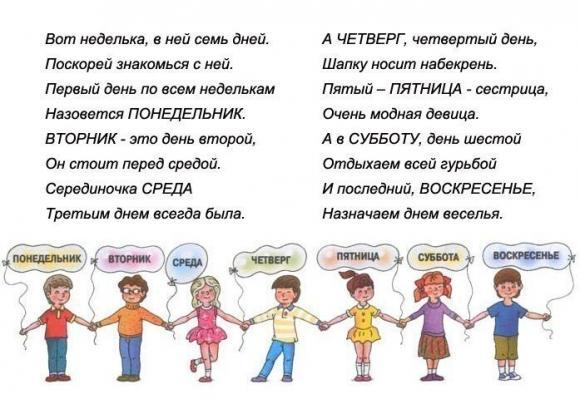 В неделе 7 дней:понедельник, вторник, среда, четверг, пятница, суббота, воскресенье. Первые пять дней – это рабочие дни, в эти дни взрослые работают, дети ходят в детский сад или учатся в школе.Последние два дня (суббота и воскресенье) – это выходные дни, в эти дни все люди отдыхают.

Далее переходим к понятиям «сегодня», «завтра», «вчера». Объясняю ребенку на конкретном примере эти слова, например, что он делает сегодня, рассказываю ему, что вы будете делать завтра, вспоминаем с ним, что мы делали вчера.Физ.минутка. «Дни недели».В понедельник мы стирали,Пол во вторник подметали.В среду – мы пекли калач.Весь четверг играли в мяч.В пятницу мы чашки мыли,А в субботу – торт купили.И, конечно, в  воскресеньеЗвали всех на день рожденья.Пели, прыгали,Плясали,Дни недели- посчитали.. Работа по картинке.Игра. Карточки  с цифрамиУ ребенка карточки с цифрами от 1 до 5. Я называю  день недели, ребенок показывает соответствующую  карточку, понедельник – 1, вторник  – 2 и т.д. Карточки с цифрами можно  заменить карточками с точками (от 1 точки до 5). Если карточек нет, можно показывать на счетных палочках – 1 палочка, 2 палочки и т.д. или прохлопываем в ладоши нужное количество раз.

Расставь карточки по порядку, от понедельника до воскресенья, перечисляя дни недели.Какой день недели у нас красного цвета, синего, желтого?Перечисли дни недели в обратном порядке от воскресенья до понедельника.Назови и покажи рабочие и выходные дни.Назови и покажи дни недели, начиная с понедельника, со среды, с пятницы и т.д.Назови и покажи 1-й, 4-й и т.д. день недели, начиная с понедельника.Назови и покажи, какой день сегодня, какой был вчера (позавчера), будет завтра (послезавтра).Какой день справа от синей карточки? Справа от голубой ?Этот день выходной? Этот день идет после вторника? 
 
Таким образом, мы сделаем первые шаги к планированию своего времени и расписания, что в свою очередь воспитывает собранность и организованность.

3.Итог урока. О чем ты узнал сегодня на уроке?